PRICE/ PRINT GUIDE TO CALUMNH.COM (Prices as of 04/06/2019)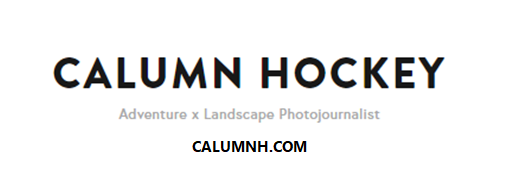 Shipping Australia Wide - $15 for unframed shots Framed shots – $30 Shipping included in the price givenPlease note; Prices CAN vary slightly from the amount given due to the many different sizes available. I will let you know if the price will varySmall = 12inches Medium = 18inches Large = 24inches Each photo is signed and numberedYour choice of paper! I recommend fine art or matte.All prices in Australian Dollar (AUD)For prints not listed, please contact me for a price. I am not selling ANY portraits. Commission work available LANDSCAPE ADVENTURE PHOTO NAME SIZE PRICE Machapuchare S,M,LS $100 M $150 L $200Tunnel Beach, NZSMS100 M200Mount Rolleston, NZSMS150 M200Lumle, ARSMLS100 M125 L150Mount Sefton, NZSMLS120 M150 L200Nahele, NVSMLS100 M150 L250Abel Tasman National Park (love heart)SMLS100 M175 L225Kantju Gorge, UluruSMS75 M100Syangboche, Upper MustangSMLS125 M150 L175Desert Dunes, YularaSMS75 M100Uluru, NTSMLS100 M150 L225Chaile, Upper MustangSMLS150 M180 L250Dorrigo National Park (gold trees)SMLS150 M200 L300Dhakmar, UMSMS75 M100Ghandruk, NepalSMLS100 M125 L150Surf, SawtellSMLS75 M100 L125Terrigal, NSWSMLS75 M100 L150Annapurna Himal, NepalSMLS150 M180 L300Stocking Stream, NZSMLS100 M150 L200Aoraki, NZSMS175 M225HiunchuliSMLS100 M125 L175Ponies of MustangSMLS150 M175 L225Machapuchare PeakSMLS75 M100 L125Crescent Head CaveSMLS100 M125 L175Wanaka HutSMLS125 M150 L200Mount Chaos, NZSMS75 M125 Tadapani Stream, NepalSMLS150 M200 L250Otira Shack, NZSMLS100 M150 L200Lake Wakatipu, NZSMLS125 M155 L200Dhakmar, NepalSMLS90 M125 L150Ormiston Gorge, NTSMLS90 M115 L150West MacDonnell’s, NTSMLS150 M200 L300Lindis Pass, NZSMLS100 M250 L400Chaile man and horse, NepalSMLS100 M150 L200Kali Gandaki w/ NilgiriSMLS90 M115 L150Kali Gandaki dust stormSMLS100 M125 L175Aoraki reflection SMLS125 M150 L190Ulleri Shack SMLS80 M120 L160Akaroa, NZSMLS150 M250 L350Mount Sefton ridge SMLS100 M125 L150Lake Pukaki SMLS150 M175 L200McDonald Lake SMS100 M150Ice Bergs, NZSMLS100 M150 L200Hooker Valley bridgeSMLS75 M100 L200East Coast, South Island SMLS100 M150 L200Machapuchare Peak close upSMS100 M125Bealy Track SMLS175 M225 L300The TarnsSMLS100 M125 L150Rain shadowed sunset SS75Enroute to LOMOSMLS100 M150 L200Scared hills of Cho LaSMLS100 M150 L200Mount LindesaySMLS90 M110 L140Sharks Tooth PeakSMLS120 M150 L180Gangapurna x 3SMLS200 M250 L300Sigiriya Rock PathSMLS90 M110 L140The Footstool SMLS90 M110 L140Dhakmar Village green redSS100Samar S S100Millaa Millaa FallsS S125Coconut Palm SMS80 M100Kagbeni SMS80 M100Colours of country SMLS80 M100 L150Syangboche (colour)SMS100 M150PHOTO NAMESIZEPRICE Never NeverSMS75 M100Camel Trekking SMLS250 M350 L450The OasisSMS100 M125 Martin’s BarrelSMLS100 M125 L175Kayaking the Abel Tasman SS75Surfing SawtellSS75Crystal Showers SMS100 M150Cycling Franz JosefSS75Ebor Falls SMS100 M150Waterfall Hunting SMS100 M125Nahele SunriseSMS90 M120Bouldering Valla BeachSS75Otago Pen Sunrise SS90Glacial Waters jumping SS75Over LasseterSS75Paddling South Creek SMS75 M100Porter of DhakmarSMLS100 M150 L200Sagar White Pony SMLS350 M450 L550Lost Canopy SMS250 M350Grassy Heads StandsSMLS100 M150 L200Sarah surf SMS75 M100Caves of Valla SMS150 M200Yarriabini NP SS75Flight to JomsomSMLS100 M125 L150Natural Cave Byron SMS75 M100In the mist SMS90 M110 Glacial Dips SS75Kayaking overtop shot SMS75 M100Great Barrier Reef Dingy SMS90 M125 Snapper Rocks SS80Hat Head NPSMS80 M125Moon Sea Sun SS50Mission Beach S S100